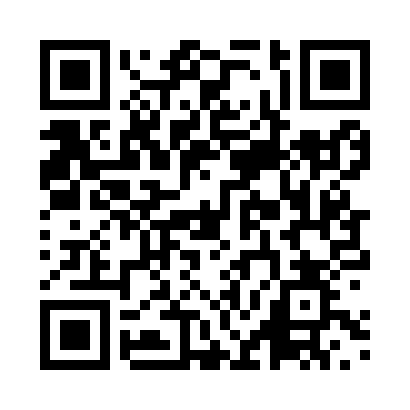 Prayer times for Baya, CongoWed 1 May 2024 - Fri 31 May 2024High Latitude Method: NonePrayer Calculation Method: Muslim World LeagueAsar Calculation Method: ShafiPrayer times provided by https://www.salahtimes.comDateDayFajrSunriseDhuhrAsrMaghribIsha1Wed4:395:5011:533:145:567:032Thu4:385:5011:533:145:557:033Fri4:385:5011:523:145:557:034Sat4:385:5011:523:145:557:035Sun4:385:4911:523:145:557:036Mon4:385:4911:523:145:557:037Tue4:375:4911:523:145:557:038Wed4:375:4911:523:145:557:039Thu4:375:4911:523:155:557:0310Fri4:375:4911:523:155:557:0311Sat4:375:4911:523:155:557:0312Sun4:375:4911:523:155:557:0313Mon4:375:4911:523:155:557:0314Tue4:375:4911:523:155:557:0315Wed4:365:4911:523:155:557:0316Thu4:365:4911:523:165:557:0417Fri4:365:4911:523:165:557:0418Sat4:365:4911:523:165:557:0419Sun4:365:4911:523:165:557:0420Mon4:365:4911:523:165:557:0421Tue4:365:4911:523:165:557:0422Wed4:365:5011:523:175:557:0423Thu4:365:5011:523:175:557:0524Fri4:365:5011:533:175:557:0525Sat4:365:5011:533:175:557:0526Sun4:365:5011:533:175:567:0527Mon4:365:5011:533:185:567:0528Tue4:365:5011:533:185:567:0629Wed4:365:5011:533:185:567:0630Thu4:365:5011:533:185:567:0631Fri4:365:5111:533:185:567:06